Agency/Facility NamePREA REFRESHER: Prisons and JailsInvestigations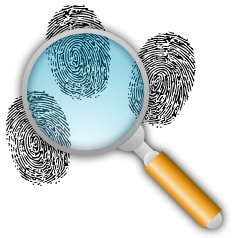 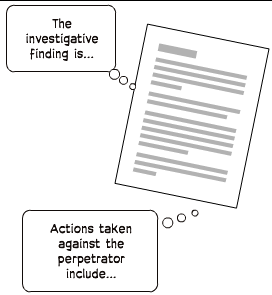 